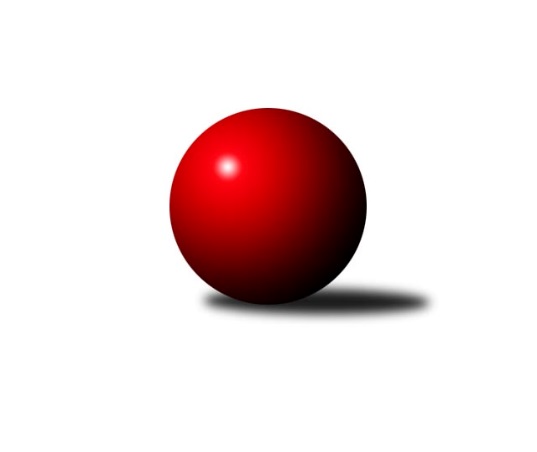 Č.22Ročník 2023/2024	12.6.2024 1. KLM 2023/2024Statistika 22. kolaTabulka družstev:		družstvo	záp	výh	rem	proh	skore	sety	průměr	body	plné	dorážka	chyby	1.	SKK Hořice	22	18	0	4	115.5 : 60.5 	(295.5 : 232.5)	3514	36	2283	1230	12.5	2.	KK Zábřeh	22	17	0	5	111.5 : 64.5 	(296.5 : 231.5)	3493	34	2279	1213	14.1	3.	SK Podlužan Prušánky	22	13	1	8	95.0 : 81.0 	(276.0 : 252.0)	3436	27	2275	1161	18.7	4.	KK Vyškov	22	12	0	10	89.5 : 86.5 	(273.5 : 254.5)	3460	24	2286	1174	21.2	5.	TJ Centropen Dačice	22	11	1	10	98.0 : 78.0 	(271.0 : 257.0)	3442	23	2262	1181	15.7	6.	TJ Slovan Karlovy Vary	22	10	2	10	83.5 : 92.5 	(239.0 : 289.0)	3406	22	2262	1144	23.5	7.	CB Dobřany Klokani	22	9	1	12	88.0 : 88.0 	(273.5 : 254.5)	3411	19	2253	1158	20	8.	KK Sadská	22	9	1	12	79.5 : 96.5 	(259.0 : 269.0)	3429	19	2257	1172	19	9.	TJ Valašské Meziříčí B	22	8	1	13	80.0 : 96.0 	(244.0 : 284.0)	3428	17	2274	1154	19.4	10.	TJ Loko České Velenice	22	7	2	13	75.5 : 100.5 	(250.5 : 277.5)	3458	16	2280	1178	18.2	11.	TJ Třebíč	22	6	2	14	66.0 : 110.0 	(234.0 : 294.0)	3402	14	2253	1150	20.4	12.	TJ Lokomotiva Trutnov	22	5	3	14	74.0 : 102.0 	(255.5 : 272.5)	3409	13	2267	1142	23.5Tabulka doma:		družstvo	záp	výh	rem	proh	skore	sety	průměr	body	maximum	minimum	1.	SKK Hořice	11	11	0	0	69.0 : 19.0 	(166.0 : 98.0)	3567	22	3665	3477	2.	KK Zábřeh	11	10	0	1	61.5 : 26.5 	(161.5 : 102.5)	3512	20	3646	3381	3.	SK Podlužan Prušánky	11	8	1	2	55.5 : 32.5 	(145.5 : 118.5)	3580	17	3649	3461	4.	CB Dobřany Klokani	11	8	0	3	58.0 : 30.0 	(150.5 : 113.5)	3491	16	3625	3454	5.	TJ Centropen Dačice	11	7	1	3	56.0 : 32.0 	(142.0 : 122.0)	3549	15	3673	3361	6.	KK Vyškov	11	7	0	4	47.5 : 40.5 	(141.5 : 122.5)	3507	14	3610	3435	7.	TJ Slovan Karlovy Vary	11	6	1	4	45.5 : 42.5 	(121.0 : 143.0)	3324	13	3428	3257	8.	KK Sadská	11	5	1	5	45.0 : 43.0 	(138.5 : 125.5)	3387	11	3477	3291	9.	TJ Valašské Meziříčí B	11	5	0	6	42.0 : 46.0 	(123.5 : 140.5)	3439	10	3534	3355	10.	TJ Třebíč	11	4	1	6	37.0 : 51.0 	(116.0 : 148.0)	3411	9	3479	3336	11.	TJ Lokomotiva Trutnov	11	4	0	7	42.0 : 46.0 	(133.0 : 131.0)	3371	8	3543	3198	12.	TJ Loko České Velenice	11	3	2	6	39.0 : 49.0 	(128.5 : 135.5)	3464	8	3521	3393Tabulka venku:		družstvo	záp	výh	rem	proh	skore	sety	průměr	body	maximum	minimum	1.	KK Zábřeh	11	7	0	4	50.0 : 38.0 	(135.0 : 129.0)	3491	14	3604	3374	2.	SKK Hořice	11	7	0	4	46.5 : 41.5 	(129.5 : 134.5)	3509	14	3687	3378	3.	KK Vyškov	11	5	0	6	42.0 : 46.0 	(132.0 : 132.0)	3456	10	3542	3267	4.	SK Podlužan Prušánky	11	5	0	6	39.5 : 48.5 	(130.5 : 133.5)	3423	10	3524	3265	5.	TJ Slovan Karlovy Vary	11	4	1	6	38.0 : 50.0 	(118.0 : 146.0)	3413	9	3593	3199	6.	TJ Centropen Dačice	11	4	0	7	42.0 : 46.0 	(129.0 : 135.0)	3433	8	3524	3317	7.	TJ Loko České Velenice	11	4	0	7	36.5 : 51.5 	(122.0 : 142.0)	3458	8	3634	3297	8.	KK Sadská	11	4	0	7	34.5 : 53.5 	(120.5 : 143.5)	3433	8	3556	3342	9.	TJ Valašské Meziříčí B	11	3	1	7	38.0 : 50.0 	(120.5 : 143.5)	3427	7	3592	3325	10.	TJ Lokomotiva Trutnov	11	1	3	7	32.0 : 56.0 	(122.5 : 141.5)	3413	5	3585	3246	11.	TJ Třebíč	11	2	1	8	29.0 : 59.0 	(118.0 : 146.0)	3401	5	3519	3177	12.	CB Dobřany Klokani	11	1	1	9	30.0 : 58.0 	(123.0 : 141.0)	3404	3	3577	3092Tabulka podzimní části:		družstvo	záp	výh	rem	proh	skore	sety	průměr	body	doma	venku	1.	SKK Hořice	11	10	0	1	59.5 : 28.5 	(153.0 : 111.0)	3526	20 	5 	0 	0 	5 	0 	1	2.	KK Zábřeh	11	8	0	3	54.0 : 34.0 	(156.5 : 107.5)	3487	16 	5 	0 	1 	3 	0 	2	3.	SK Podlužan Prušánky	11	6	1	4	44.0 : 44.0 	(132.5 : 131.5)	3441	13 	2 	1 	2 	4 	0 	2	4.	CB Dobřany Klokani	11	6	0	5	53.0 : 35.0 	(144.0 : 120.0)	3473	12 	5 	0 	1 	1 	0 	4	5.	TJ Slovan Karlovy Vary	11	5	1	5	43.5 : 44.5 	(121.0 : 143.0)	3419	11 	2 	0 	4 	3 	1 	1	6.	TJ Loko České Velenice	11	5	0	6	43.5 : 44.5 	(133.5 : 130.5)	3495	10 	2 	0 	4 	3 	0 	2	7.	KK Vyškov	11	5	0	6	37.5 : 50.5 	(121.0 : 143.0)	3466	10 	3 	0 	3 	2 	0 	3	8.	TJ Centropen Dačice	11	4	1	6	44.0 : 44.0 	(131.5 : 132.5)	3459	9 	2 	1 	2 	2 	0 	4	9.	TJ Valašské Meziříčí B	11	4	1	6	43.0 : 45.0 	(124.0 : 140.0)	3428	9 	2 	0 	3 	2 	1 	3	10.	KK Sadská	11	4	1	6	38.0 : 50.0 	(127.0 : 137.0)	3427	9 	1 	1 	3 	3 	0 	3	11.	TJ Lokomotiva Trutnov	11	3	1	7	38.0 : 50.0 	(120.5 : 143.5)	3415	7 	2 	0 	4 	1 	1 	3	12.	TJ Třebíč	11	3	0	8	30.0 : 58.0 	(119.5 : 144.5)	3413	6 	1 	0 	4 	2 	0 	4Tabulka jarní části:		družstvo	záp	výh	rem	proh	skore	sety	průměr	body	doma	venku	1.	KK Zábřeh	11	9	0	2	57.5 : 30.5 	(140.0 : 124.0)	3499	18 	5 	0 	0 	4 	0 	2 	2.	SKK Hořice	11	8	0	3	56.0 : 32.0 	(142.5 : 121.5)	3509	16 	6 	0 	0 	2 	0 	3 	3.	TJ Centropen Dačice	11	7	0	4	54.0 : 34.0 	(139.5 : 124.5)	3439	14 	5 	0 	1 	2 	0 	3 	4.	KK Vyškov	11	7	0	4	52.0 : 36.0 	(152.5 : 111.5)	3462	14 	4 	0 	1 	3 	0 	3 	5.	SK Podlužan Prušánky	11	7	0	4	51.0 : 37.0 	(143.5 : 120.5)	3454	14 	6 	0 	0 	1 	0 	4 	6.	TJ Slovan Karlovy Vary	11	5	1	5	40.0 : 48.0 	(118.0 : 146.0)	3382	11 	4 	1 	0 	1 	0 	5 	7.	KK Sadská	11	5	0	6	41.5 : 46.5 	(132.0 : 132.0)	3425	10 	4 	0 	2 	1 	0 	4 	8.	TJ Valašské Meziříčí B	11	4	0	7	37.0 : 51.0 	(120.0 : 144.0)	3430	8 	3 	0 	3 	1 	0 	4 	9.	TJ Třebíč	11	3	2	6	36.0 : 52.0 	(114.5 : 149.5)	3391	8 	3 	1 	2 	0 	1 	4 	10.	CB Dobřany Klokani	11	3	1	7	35.0 : 53.0 	(129.5 : 134.5)	3369	7 	3 	0 	2 	0 	1 	5 	11.	TJ Lokomotiva Trutnov	11	2	2	7	36.0 : 52.0 	(135.0 : 129.0)	3400	6 	2 	0 	3 	0 	2 	4 	12.	TJ Loko České Velenice	11	2	2	7	32.0 : 56.0 	(117.0 : 147.0)	3427	6 	1 	2 	2 	1 	0 	5 Zisk bodů pro družstvo:		jméno hráče	družstvo	body	zápasy	v %	dílčí body	sety	v %	1.	Tomáš Pavlík 	TJ Slovan Karlovy Vary 	18	/	22	(82%)	59.5	/	88	(68%)	2.	David Urbánek 	SKK Hořice 	17	/	21	(81%)	53	/	84	(63%)	3.	Marek Ollinger 	KK Zábřeh 	16.5	/	20	(83%)	53	/	80	(66%)	4.	Václav Hlaváč st.	TJ Slovan Karlovy Vary 	16	/	17	(94%)	50.5	/	68	(74%)	5.	Ondřej Ševela 	KK Vyškov 	16	/	21	(76%)	53	/	84	(63%)	6.	Martin Pejčoch 	CB Dobřany Klokani 	16	/	21	(76%)	50.5	/	84	(60%)	7.	Ondřej Stránský 	TJ Lokomotiva Trutnov  	16	/	22	(73%)	60	/	88	(68%)	8.	Dominik Ruml 	SKK Hořice 	15.5	/	22	(70%)	54	/	88	(61%)	9.	Lukáš Hlavinka 	SK Podlužan Prušánky  	15	/	20	(75%)	53	/	80	(66%)	10.	Radim Metelka 	TJ Valašské Meziříčí B 	15	/	22	(68%)	54.5	/	88	(62%)	11.	Tomáš Dražil 	KK Zábřeh 	14	/	20	(70%)	52.5	/	80	(66%)	12.	Jan Zálešák 	SK Podlužan Prušánky  	14	/	21	(67%)	53	/	84	(63%)	13.	Marek Žoudlík 	TJ Lokomotiva Trutnov  	14	/	21	(67%)	50.5	/	84	(60%)	14.	Jiří Baloun 	CB Dobřany Klokani 	14	/	21	(67%)	49.5	/	84	(59%)	15.	Tomáš Bek 	KK Sadská 	13.5	/	22	(61%)	54.5	/	88	(62%)	16.	Petr Vojtíšek 	TJ Centropen Dačice 	13	/	17	(76%)	43	/	68	(63%)	17.	Adam Mísař 	KK Zábřeh 	13	/	20	(65%)	52.5	/	80	(66%)	18.	Martin Hažva 	SKK Hořice 	13	/	22	(59%)	51	/	88	(58%)	19.	Vojtěch Tulka 	SKK Hořice 	13	/	22	(59%)	48.5	/	88	(55%)	20.	Josef Brtník 	TJ Centropen Dačice 	12	/	15	(80%)	39	/	60	(65%)	21.	Petr Pevný 	KK Vyškov 	12	/	17	(71%)	46	/	68	(68%)	22.	Jaroslav Roj 	CB Dobřany Klokani 	12	/	19	(63%)	46	/	76	(61%)	23.	Jaromír Šklíba 	SKK Hořice 	12	/	19	(63%)	43	/	76	(57%)	24.	Branislav Černuška 	TJ Loko České Velenice 	12	/	20	(60%)	44	/	80	(55%)	25.	Michal Juroška 	TJ Valašské Meziříčí B 	12	/	20	(60%)	40.5	/	80	(51%)	26.	Zdeněk Dvořák 	TJ Loko České Velenice 	11.5	/	18	(64%)	39.5	/	72	(55%)	27.	Vojtěch Novák 	SK Podlužan Prušánky  	11	/	14	(79%)	34	/	56	(61%)	28.	Kamil Nestrojil 	TJ Třebíč 	11	/	15	(73%)	37.5	/	60	(63%)	29.	Jan Ševela 	TJ Třebíč 	11	/	17	(65%)	35.5	/	68	(52%)	30.	Jiří Němec 	TJ Centropen Dačice 	11	/	18	(61%)	39	/	72	(54%)	31.	Ladislav Chmel 	TJ Loko České Velenice 	11	/	20	(55%)	40.5	/	80	(51%)	32.	David Ryzák 	TJ Lokomotiva Trutnov  	11	/	20	(55%)	39.5	/	80	(49%)	33.	Tomáš Pospíchal 	TJ Centropen Dačice 	10	/	16	(63%)	33	/	64	(52%)	34.	Zdeněk Pospíchal 	TJ Centropen Dačice 	10	/	17	(59%)	38	/	68	(56%)	35.	Martin Sitta 	KK Zábřeh 	10	/	18	(56%)	40	/	72	(56%)	36.	Dalibor Tuček 	TJ Valašské Meziříčí B 	9	/	17	(53%)	35	/	68	(51%)	37.	Aleš Košnar 	KK Sadská 	9	/	17	(53%)	31.5	/	68	(46%)	38.	Jiří Michálek 	KK Zábřeh 	9	/	19	(47%)	38	/	76	(50%)	39.	František Adamů ml.	TJ Lokomotiva Trutnov  	9	/	20	(45%)	42.5	/	80	(53%)	40.	Martin Procházka 	SK Podlužan Prušánky  	9	/	20	(45%)	39.5	/	80	(49%)	41.	Robert Pevný 	TJ Třebíč 	9	/	20	(45%)	36.5	/	80	(46%)	42.	Radek Kroupa 	SKK Hořice 	9	/	22	(41%)	42	/	88	(48%)	43.	Zdeněk Kříž st.	TJ Slovan Karlovy Vary 	9	/	22	(41%)	36	/	88	(41%)	44.	Martin Schejbal 	KK Sadská 	8	/	15	(53%)	34.5	/	60	(58%)	45.	David Sukdolák 	KK Sadská 	8	/	17	(47%)	34	/	68	(50%)	46.	Václav Švub 	KK Zábřeh 	8	/	17	(47%)	32.5	/	68	(48%)	47.	Gustav Vojtek 	TJ Valašské Meziříčí B 	8	/	18	(44%)	29.5	/	72	(41%)	48.	Zbyněk Dvořák 	TJ Loko České Velenice 	8	/	20	(40%)	37.5	/	80	(47%)	49.	Josef Touš 	KK Vyškov 	8	/	21	(38%)	38.5	/	84	(46%)	50.	Petr Jedlička 	TJ Slovan Karlovy Vary 	8	/	22	(36%)	33.5	/	88	(38%)	51.	Filip Kordula 	KK Vyškov 	7.5	/	17	(44%)	32.5	/	68	(48%)	52.	Lukáš Doubrava 	CB Dobřany Klokani 	7	/	11	(64%)	24.5	/	44	(56%)	53.	Josef Fišer ml.	CB Dobřany Klokani 	7	/	16	(44%)	29	/	64	(45%)	54.	Karel Novák 	TJ Centropen Dačice 	7	/	19	(37%)	30.5	/	76	(40%)	55.	Josef Fišer nejml.	CB Dobřany Klokani 	7	/	20	(35%)	32	/	80	(40%)	56.	Martin Tesařík 	SK Podlužan Prušánky  	6.5	/	15	(43%)	26	/	60	(43%)	57.	Zdeněk Zálešák 	SK Podlužan Prušánky  	6.5	/	17	(38%)	35	/	68	(51%)	58.	Roman Straka 	TJ Lokomotiva Trutnov  	6	/	6	(100%)	17.5	/	24	(73%)	59.	Pavel Vymazal 	KK Vyškov 	6	/	8	(75%)	18	/	32	(56%)	60.	Daniel Šefr 	TJ Valašské Meziříčí B 	6	/	13	(46%)	24	/	52	(46%)	61.	Václav Pešek 	KK Sadská 	6	/	14	(43%)	24	/	56	(43%)	62.	Jakub Fabík 	KK Zábřeh 	6	/	16	(38%)	25	/	64	(39%)	63.	Václav Rypel 	TJ Třebíč 	6	/	18	(33%)	28.5	/	72	(40%)	64.	Michal Šneberger 	CB Dobřany Klokani 	6	/	19	(32%)	36	/	76	(47%)	65.	Tomáš Maroušek 	TJ Loko České Velenice 	6	/	19	(32%)	33.5	/	76	(44%)	66.	Michal Waszniovski 	TJ Centropen Dačice 	5	/	11	(45%)	23.5	/	44	(53%)	67.	Tomáš Vejmola 	KK Vyškov 	5	/	12	(42%)	23.5	/	48	(49%)	68.	Antonín Svoboda 	KK Sadská 	5	/	12	(42%)	21.5	/	48	(45%)	69.	Václav Schejbal 	KK Sadská 	5	/	13	(38%)	22	/	52	(42%)	70.	Miroslav Dvořák 	TJ Loko České Velenice 	5	/	14	(36%)	24	/	56	(43%)	71.	Ivan Říha 	TJ Valašské Meziříčí B 	5	/	16	(31%)	27.5	/	64	(43%)	72.	Radek Cimbala 	TJ Slovan Karlovy Vary 	5	/	18	(28%)	23	/	72	(32%)	73.	Kamil Fiebinger 	TJ Lokomotiva Trutnov  	4	/	6	(67%)	13	/	24	(54%)	74.	Luděk Rychlovský 	KK Vyškov 	4	/	7	(57%)	16	/	28	(57%)	75.	Josef Vrbka 	TJ Třebíč 	4	/	9	(44%)	16.5	/	36	(46%)	76.	Vladimír Výrek 	TJ Valašské Meziříčí B 	4	/	10	(40%)	14	/	40	(35%)	77.	Petr Miláček 	KK Sadská 	4	/	14	(29%)	27	/	56	(48%)	78.	Mojmír Novotný 	TJ Třebíč 	4	/	19	(21%)	30	/	76	(39%)	79.	Tomáš Beck st.	TJ Slovan Karlovy Vary 	3.5	/	15	(23%)	22.5	/	60	(38%)	80.	Pavel Kabelka 	TJ Centropen Dačice 	3	/	3	(100%)	8	/	12	(67%)	81.	Radim Čuřík 	KK Vyškov 	3	/	10	(30%)	17	/	40	(43%)	82.	Lukáš Toman 	TJ Třebíč 	2	/	2	(100%)	5	/	8	(63%)	83.	Petr Janák 	TJ Centropen Dačice 	2	/	2	(100%)	5	/	8	(63%)	84.	Jakub Pekárek 	TJ Valašské Meziříčí B 	2	/	5	(40%)	7	/	20	(35%)	85.	Tomáš Procházka 	KK Vyškov 	2	/	6	(33%)	11	/	24	(46%)	86.	Matouš Krajzinger 	TJ Valašské Meziříčí B 	2	/	6	(33%)	7	/	24	(29%)	87.	Dominik Fojtík 	SK Podlužan Prušánky  	2	/	8	(25%)	15	/	32	(47%)	88.	Stanislav Esterka 	SK Podlužan Prušánky  	2	/	8	(25%)	12	/	32	(38%)	89.	Ondřej Touš 	TJ Loko České Velenice 	2	/	10	(20%)	16	/	40	(40%)	90.	David Koželuh 	TJ Loko České Velenice 	1	/	1	(100%)	3	/	4	(75%)	91.	Milan Kabelka 	TJ Centropen Dačice 	1	/	1	(100%)	2	/	4	(50%)	92.	Jan Kyncl 	TJ Lokomotiva Trutnov  	1	/	2	(50%)	4	/	8	(50%)	93.	Matyáš Doležal 	TJ Centropen Dačice 	1	/	2	(50%)	3	/	8	(38%)	94.	Jiří Trávníček 	KK Vyškov 	1	/	2	(50%)	3	/	8	(38%)	95.	Jakub Votava 	TJ Třebíč 	1	/	2	(50%)	2	/	8	(25%)	96.	Pavel Zaremba 	KK Vyškov 	1	/	3	(33%)	6	/	12	(50%)	97.	Miroslav Ježek 	TJ Třebíč 	1	/	11	(9%)	18.5	/	44	(42%)	98.	Šimon Fiebinger 	TJ Lokomotiva Trutnov  	1	/	11	(9%)	8.5	/	44	(19%)	99.	Jaroslav Tenkl 	TJ Třebíč 	1	/	12	(8%)	14	/	48	(29%)	100.	Václav Krysl 	TJ Slovan Karlovy Vary 	0	/	1	(0%)	1.5	/	4	(38%)	101.	Dušan Rodek 	TJ Centropen Dačice 	0	/	1	(0%)	1	/	4	(25%)	102.	Martin Bartoníček 	SKK Hořice 	0	/	1	(0%)	1	/	4	(25%)	103.	Martin Tenkl 	TJ Třebíč 	0	/	1	(0%)	1	/	4	(25%)	104.	Miloš Veigl 	TJ Lokomotiva Trutnov  	0	/	1	(0%)	1	/	4	(25%)	105.	Jan Štulc 	CB Dobřany Klokani 	0	/	1	(0%)	1	/	4	(25%)	106.	Adam Coufal 	TJ Třebíč 	0	/	1	(0%)	1	/	4	(25%)	107.	Michal Teraz 	SK Podlužan Prušánky  	0	/	1	(0%)	0.5	/	4	(13%)	108.	Zdeněk Eichler 	CB Dobřany Klokani 	0	/	1	(0%)	0	/	4	(0%)	109.	Miroslav Volek 	TJ Valašské Meziříčí B 	0	/	1	(0%)	0	/	4	(0%)	110.	Stanislav Zálešák 	SK Podlužan Prušánky  	0	/	2	(0%)	4	/	8	(50%)	111.	Eduard Varga 	KK Vyškov 	0	/	2	(0%)	2	/	8	(25%)	112.	Lukáš Holý 	TJ Slovan Karlovy Vary 	0	/	2	(0%)	2	/	8	(25%)	113.	Petr Holý 	TJ Lokomotiva Trutnov  	0	/	2	(0%)	2	/	8	(25%)	114.	Ondřej Černý 	SKK Hořice 	0	/	3	(0%)	3	/	12	(25%)	115.	Jiří Novotný 	TJ Loko České Velenice 	0	/	4	(0%)	6	/	16	(38%)	116.	Ladislav Urban 	TJ Slovan Karlovy Vary 	0	/	5	(0%)	1.5	/	20	(8%)	117.	Adam Svatý 	TJ Lokomotiva Trutnov  	0	/	11	(0%)	11	/	44	(25%)Průměry na kuželnách:		kuželna	průměr	plné	dorážka	chyby	výkon na hráče	1.	Prušánky, 1-4	3564	2322	1242	17.9	(594.1)	2.	TJ Centropen Dačice, 1-4	3526	2317	1208	15.6	(587.8)	3.	SKK Hořice, 1-4	3503	2289	1213	16.5	(583.9)	4.	KK Vyškov, 1-4	3496	2306	1189	21.6	(582.7)	5.	České Velenice, 1-4	3472	2291	1180	19.1	(578.7)	6.	CB Dobřany, 1-4	3463	2282	1181	17.9	(577.3)	7.	KK Zábřeh, 1-4	3460	2282	1177	16.8	(576.7)	8.	TJ Valašské Meziříčí, 1-4	3445	2261	1184	18.5	(574.2)	9.	TJ Třebíč, 1-4	3426	2266	1160	20.1	(571.1)	10.	Přelouč, 1-4	3375	2230	1144	20.5	(562.5)	11.	Trutnov, 1-4	3369	2229	1139	22.3	(561.6)	12.	Karlovy Vary, 1-4	3327	2214	1112	19.3	(554.5)Nejlepší výkony na kuželnách:Prušánky, 1-4SKK Hořice	3687	4. kolo	Lukáš Hlavinka 	SK Podlužan Prušánky 	663	13. koloSK Podlužan Prušánky 	3649	13. kolo	Lukáš Hlavinka 	SK Podlužan Prušánky 	662	15. koloSK Podlužan Prušánky 	3645	16. kolo	Zdeněk Dvořák 	TJ Loko České Velenice	648	1. koloSK Podlužan Prušánky 	3639	4. kolo	Lukáš Hlavinka 	SK Podlužan Prušánky 	646	22. koloTJ Loko České Velenice	3634	1. kolo	Vojtěch Novák 	SK Podlužan Prušánky 	644	16. koloSK Podlužan Prušánky 	3624	22. kolo	Jaroslav Roj 	CB Dobřany Klokani	644	13. koloSK Podlužan Prušánky 	3612	15. kolo	Ondřej Stránský 	TJ Lokomotiva Trutnov 	641	20. koloTJ Valašské Meziříčí B	3592	15. kolo	Martin Hažva 	SKK Hořice	638	4. koloSK Podlužan Prušánky 	3590	20. kolo	Vojtěch Novák 	SK Podlužan Prušánky 	637	20. koloSK Podlužan Prušánky 	3586	7. kolo	Dominik Ruml 	SKK Hořice	637	4. koloTJ Centropen Dačice, 1-4TJ Centropen Dačice	3673	17. kolo	Jiří Němec 	TJ Centropen Dačice	654	15. koloTJ Centropen Dačice	3670	15. kolo	Jiří Němec 	TJ Centropen Dačice	643	5. koloTJ Centropen Dačice	3646	22. kolo	Jiří Němec 	TJ Centropen Dačice	638	21. koloTJ Loko České Velenice	3624	17. kolo	Josef Brtník 	TJ Centropen Dačice	638	19. koloKK Zábřeh	3604	13. kolo	Petr Vojtíšek 	TJ Centropen Dačice	634	17. koloSKK Hořice	3592	8. kolo	Karel Novák 	TJ Centropen Dačice	633	22. koloTJ Centropen Dačice	3591	13. kolo	Josef Brtník 	TJ Centropen Dačice	633	17. koloTJ Centropen Dačice	3548	19. kolo	Zdeněk Dvořák 	TJ Loko České Velenice	630	17. koloTJ Centropen Dačice	3547	8. kolo	Václav Švub 	KK Zábřeh	628	13. koloTJ Centropen Dačice	3543	21. kolo	Dominik Ruml 	SKK Hořice	626	8. koloSKK Hořice, 1-4SKK Hořice	3665	1. kolo	David Urbánek 	SKK Hořice	659	1. koloSKK Hořice	3649	7. kolo	David Urbánek 	SKK Hořice	652	10. koloSKK Hořice	3618	3. kolo	Dominik Ruml 	SKK Hořice	649	18. koloSKK Hořice	3588	18. kolo	Tomáš Pavlík 	TJ Slovan Karlovy Vary	646	13. koloCB Dobřany Klokani	3577	1. kolo	David Urbánek 	SKK Hořice	643	3. koloSKK Hořice	3564	22. kolo	Radek Kroupa 	SKK Hořice	636	7. koloSKK Hořice	3561	9. kolo	Jiří Baloun 	CB Dobřany Klokani	634	1. koloSKK Hořice	3553	15. kolo	Vojtěch Tulka 	SKK Hořice	633	1. koloSKK Hořice	3541	13. kolo	Radim Metelka 	TJ Valašské Meziříčí B	631	3. koloSKK Hořice	3534	17. kolo	David Urbánek 	SKK Hořice	627	22. koloKK Vyškov, 1-4KK Vyškov	3610	12. kolo	Ondřej Ševela 	KK Vyškov	645	12. koloTJ Slovan Karlovy Vary	3593	5. kolo	Ondřej Ševela 	KK Vyškov	645	4. koloTJ Loko České Velenice	3588	8. kolo	Ondřej Stránský 	TJ Lokomotiva Trutnov 	639	2. koloKK Vyškov	3579	4. kolo	Filip Kordula 	KK Vyškov	638	2. koloKK Vyškov	3574	16. kolo	Radim Čuřík 	KK Vyškov	634	12. koloSKK Hořice	3528	12. kolo	Zbyněk Dvořák 	TJ Loko České Velenice	634	8. koloKK Vyškov	3522	14. kolo	Petr Pevný 	KK Vyškov	633	12. koloKK Sadská	3521	4. kolo	Ondřej Ševela 	KK Vyškov	632	14. koloTJ Třebíč	3519	6. kolo	Petr Pevný 	KK Vyškov	626	21. koloKK Vyškov	3501	8. kolo	Tomáš Bek 	KK Sadská	624	4. koloČeské Velenice, 1-4KK Zábřeh	3569	7. kolo	Radim Metelka 	TJ Valašské Meziříčí B	641	6. koloSKK Hořice	3553	2. kolo	Adam Mísař 	KK Zábřeh	634	7. koloTJ Valašské Meziříčí B	3542	6. kolo	Branislav Černuška 	TJ Loko České Velenice	633	10. koloTJ Centropen Dačice	3524	4. kolo	Josef Touš 	KK Vyškov	628	20. koloTJ Loko České Velenice	3521	7. kolo	Branislav Černuška 	TJ Loko České Velenice	627	16. koloTJ Loko České Velenice	3514	4. kolo	Marek Žoudlík 	TJ Lokomotiva Trutnov 	620	18. koloKK Vyškov	3511	20. kolo	Zbyněk Dvořák 	TJ Loko České Velenice	619	20. koloTJ Loko České Velenice	3510	9. kolo	Martin Pejčoch 	CB Dobřany Klokani	618	22. koloTJ Loko České Velenice	3496	10. kolo	Miroslav Dvořák 	TJ Loko České Velenice	618	9. koloTJ Loko České Velenice	3494	18. kolo	Michal Juroška 	TJ Valašské Meziříčí B	616	6. koloCB Dobřany, 1-4CB Dobřany Klokani	3625	7. kolo	Tomáš Bek 	KK Sadská	674	9. koloCB Dobřany Klokani	3571	6. kolo	Jaroslav Roj 	CB Dobřany Klokani	644	7. koloKK Sadská	3556	9. kolo	Lukáš Doubrava 	CB Dobřany Klokani	637	6. koloKK Zábřeh	3500	18. kolo	Radim Metelka 	TJ Valašské Meziříčí B	628	12. koloTJ Slovan Karlovy Vary	3498	20. kolo	Zdeněk Kříž st.	TJ Slovan Karlovy Vary	620	20. koloCB Dobřany Klokani	3498	18. kolo	Václav Hlaváč st.	TJ Slovan Karlovy Vary	619	20. koloCB Dobřany Klokani	3482	16. kolo	Tomáš Dražil 	KK Zábřeh	618	18. koloCB Dobřany Klokani	3472	4. kolo	Martin Schejbal 	KK Sadská	618	9. koloCB Dobřany Klokani	3471	11. kolo	Marek Ollinger 	KK Zábřeh	615	18. koloCB Dobřany Klokani	3466	14. kolo	Lukáš Doubrava 	CB Dobřany Klokani	614	20. koloKK Zábřeh, 1-4KK Zábřeh	3646	2. kolo	Martin Sitta 	KK Zábřeh	642	21. koloKK Zábřeh	3604	11. kolo	Marek Ollinger 	KK Zábřeh	642	14. koloKK Zábřeh	3569	21. kolo	Jiří Michálek 	KK Zábřeh	640	2. koloKK Zábřeh	3565	3. kolo	Tomáš Dražil 	KK Zábřeh	635	6. koloKK Zábřeh	3523	19. kolo	Adam Mísař 	KK Zábřeh	635	11. koloKK Vyškov	3503	3. kolo	Tomáš Dražil 	KK Zábřeh	630	2. koloKK Zábřeh	3496	6. kolo	Martin Sitta 	KK Zábřeh	628	2. koloKK Zábřeh	3493	14. kolo	Jiří Michálek 	KK Zábřeh	628	8. koloKK Zábřeh	3493	8. kolo	Marek Ollinger 	KK Zábřeh	627	6. koloCB Dobřany Klokani	3493	5. kolo	Marek Ollinger 	KK Zábřeh	622	3. koloTJ Valašské Meziříčí, 1-4SKK Hořice	3604	16. kolo	Ondřej Stránský 	TJ Lokomotiva Trutnov 	637	7. koloTJ Valašské Meziříčí B	3534	16. kolo	Dalibor Tuček 	TJ Valašské Meziříčí B	632	16. koloSK Podlužan Prušánky 	3524	2. kolo	Lukáš Hlavinka 	SK Podlužan Prušánky 	627	2. koloKK Zábřeh	3508	20. kolo	Radek Kroupa 	SKK Hořice	622	16. koloTJ Centropen Dačice	3491	18. kolo	Ondřej Ševela 	KK Vyškov	619	9. koloKK Vyškov	3491	9. kolo	Jiří Baloun 	CB Dobřany Klokani	618	10. koloTJ Valašské Meziříčí B	3485	2. kolo	Radim Metelka 	TJ Valašské Meziříčí B	617	2. koloTJ Valašské Meziříčí B	3458	10. kolo	Vojtěch Novák 	SK Podlužan Prušánky 	616	2. koloTJ Valašské Meziříčí B	3454	22. kolo	Zdeněk Pospíchal 	TJ Centropen Dačice	615	18. koloTJ Valašské Meziříčí B	3451	14. kolo	Radim Metelka 	TJ Valašské Meziříčí B	613	9. koloTJ Třebíč, 1-4TJ Loko České Velenice	3530	3. kolo	Branislav Černuška 	TJ Loko České Velenice	640	3. koloKK Vyškov	3525	13. kolo	Jan Ševela 	TJ Třebíč	625	3. koloKK Zábřeh	3507	10. kolo	Josef Vrbka 	TJ Třebíč	615	9. koloTJ Třebíč	3479	9. kolo	Robert Pevný 	TJ Třebíč	613	20. koloTJ Centropen Dačice	3475	9. kolo	Jan Ševela 	TJ Třebíč	612	20. koloKK Sadská	3463	20. kolo	Jan Ševela 	TJ Třebíč	612	1. koloTJ Třebíč	3453	20. kolo	Petr Pevný 	KK Vyškov	612	13. koloTJ Třebíč	3447	3. kolo	Marek Ollinger 	KK Zábřeh	611	10. koloTJ Slovan Karlovy Vary	3440	1. kolo	Jan Ševela 	TJ Třebíč	604	5. koloSK Podlužan Prušánky 	3439	5. kolo	Petr Miláček 	KK Sadská	601	20. koloPřelouč, 1-4KK Zábřeh	3486	15. kolo	Adam Mísař 	KK Zábřeh	631	15. koloKK Sadská	3477	11. kolo	Petr Pevný 	KK Vyškov	619	17. koloKK Sadská	3474	17. kolo	Jiří Němec 	TJ Centropen Dačice	619	11. koloSKK Hořice	3445	5. kolo	Lukáš Hlavinka 	SK Podlužan Prušánky 	617	3. koloSK Podlužan Prušánky 	3439	3. kolo	Tomáš Bek 	KK Sadská	616	15. koloTJ Třebíč	3437	8. kolo	David Urbánek 	SKK Hořice	613	5. koloKK Sadská	3435	21. kolo	Kamil Nestrojil 	TJ Třebíč	612	8. koloTJ Centropen Dačice	3428	11. kolo	Ondřej Ševela 	KK Vyškov	609	17. koloKK Vyškov	3416	17. kolo	Martin Schejbal 	KK Sadská	608	21. koloKK Sadská	3405	8. kolo	Martin Hažva 	SKK Hořice	607	5. koloTrutnov, 1-4SKK Hořice	3546	21. kolo	Roman Straka 	TJ Lokomotiva Trutnov 	632	21. koloTJ Lokomotiva Trutnov 	3543	21. kolo	Vojtěch Tulka 	SKK Hořice	619	21. koloTJ Lokomotiva Trutnov 	3492	17. kolo	Marek Žoudlík 	TJ Lokomotiva Trutnov 	618	6. koloKK Vyškov	3450	15. kolo	Ondřej Stránský 	TJ Lokomotiva Trutnov 	617	11. koloTJ Lokomotiva Trutnov 	3426	5. kolo	Josef Brtník 	TJ Centropen Dačice	614	12. koloTJ Lokomotiva Trutnov 	3423	19. kolo	Dominik Ruml 	SKK Hořice	613	21. koloKK Zábřeh	3421	1. kolo	Ondřej Stránský 	TJ Lokomotiva Trutnov 	612	5. koloTJ Lokomotiva Trutnov 	3392	11. kolo	Ondřej Stránský 	TJ Lokomotiva Trutnov 	610	17. koloTJ Lokomotiva Trutnov 	3380	15. kolo	Marek Ollinger 	KK Zábřeh	610	1. koloKK Sadská	3368	6. kolo	Marek Žoudlík 	TJ Lokomotiva Trutnov 	609	3. koloKarlovy Vary, 1-4TJ Centropen Dačice	3481	2. kolo	Josef Brtník 	TJ Centropen Dačice	629	2. koloTJ Slovan Karlovy Vary	3428	4. kolo	Jiří Němec 	TJ Centropen Dačice	618	2. koloTJ Slovan Karlovy Vary	3423	8. kolo	Václav Hlaváč st.	TJ Slovan Karlovy Vary	614	12. koloCB Dobřany Klokani	3419	8. kolo	Václav Hlaváč st.	TJ Slovan Karlovy Vary	614	8. koloKK Sadská	3380	7. kolo	Václav Hlaváč st.	TJ Slovan Karlovy Vary	613	16. koloSKK Hořice	3378	6. kolo	Jiří Baloun 	CB Dobřany Klokani	609	8. koloKK Zábřeh	3374	4. kolo	Václav Hlaváč st.	TJ Slovan Karlovy Vary	608	4. koloTJ Slovan Karlovy Vary	3348	12. kolo	Václav Hlaváč st.	TJ Slovan Karlovy Vary	606	6. koloTJ Slovan Karlovy Vary	3343	21. kolo	Radim Metelka 	TJ Valašské Meziříčí B	605	11. koloTJ Valašské Meziříčí B	3339	11. kolo	Tomáš Pavlík 	TJ Slovan Karlovy Vary	602	8. koloČetnost výsledků:	8.0 : 0.0	3x	7.0 : 1.0	16x	6.5 : 1.5	2x	6.0 : 2.0	34x	5.0 : 3.0	23x	4.0 : 4.0	7x	3.0 : 5.0	16x	2.5 : 5.5	2x	2.0 : 6.0	21x	1.0 : 7.0	7x	0.0 : 8.0	1x